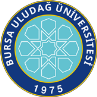 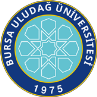 SAĞLIK BİLİMLERİ .ENSTİTÜSÜ / 2023-2024 EĞİTİM-ÖĞRETİM YILI / BAHAR DÖNEMİProgramı	:	Yüksek Lisans	Tezsiz Yüksek Lisans	Doktora Anabilim Dalı: 	:VETERİNER BİYOKİMYAİlk Yayın Tarihi: 29.04.2021	Revizyon No/Tarih:0	Sayfa 1 / 1Web sitemizde yayınlanan son versiyonu kontrollü dokümandır.Dersin KoduDersin AdıDersinDersinDersinDersinDersinÖğretim Üyesi Adı SoyadıSınav TarihiSınav SaatiSınavın YeriDersin KoduDersin AdıTürüTULAKTSÖğretim Üyesi Adı SoyadıSınav TarihiSınav SaatiSınavın YeriVBK6026Bilimsel Araştirma Teknikleri Ile Araştirma Yayin EtiğiZ203Prof. Dr. Ümit POLAT  25.06.202415:30İlgili Ana Bilim DalıSEB5002Vet-BiyoistatistikZ2205Dr.Öğr.Üyesi Ender UZABACI  27.06.202410:00İlgili Ana Bilim DalıSEB6002İleri İstatistiksel YöntemlerS2205Dr.Öğr.Üyesi Ender UZABACI  27.06.202414:00İlgili Ana Bilim DalıSAB6008 Fikirden PatenteS203 Prof.Dr. Gülşah Çeçener26.06.2024   13:00Enstitü A SalonuSAB6006Bilimsel Makale Yazma Ve Yayinlama SüreciS203 Prof. Dr. Neriman Akansel26.06.202410:30Enstitü A SalonuSAB6004Sağlık Hukukunun Genel İlkeleriS103Dr.Öğr.Üyesi Ayşenur Şahiner Caner26.06.202414:40Enstitü A SalonuVBK6002Proteinler ve MetabolizmalarıS2004Doç. Dr. Duygu Udum25.06.202410:30Veteriner Biyokimya AnabilimdalıVBK6004İdrar oluşumu analizleri ve yorumuS1204Prof. Dr. Ümit Polat25.06.202408:50Veteriner Biyokimya AnabilimdalıVBK6006Enzimler KoenzimlerS2002Prof. Dr. Saime Güzel26.06.202408:50Veteriner Biyokimya AnabilimdalıVBK6008Lipoproteinler, Metabolizması ve Klinik ÖnemiS1002Prof. Dr. Saime Güzel27.06.202416:15Veteriner Biyokimya AnabilimdalıVBK6010Membranlar ve Transport SistemleriS1002Prof. Dr. Ümit Polat24.06.202408:00Veteriner Biyokimya AnabilimdalıVBK6012Biyokimya Laboratuvarında Kullanılan CihazlarS1203Prof. Dr. Nazmiye Güneş24.06.202409:40Veteriner Biyokimya AnabilimdalıVBK6014Karaciğer ve Böbrek FonksiyonlarıS1002Prof. Dr. Nazmiye Güneş24.06.202408:50Veteriner Biyokimya AnabilimdalıVBK6018Hormonlar ve Klinik EndokrinolojiS2003Prof. Dr. Ümit Polat26.06.202416:15Veteriner Biyokimya AnabilimdalıVBK6020Oksidatif Fosforilasyon ve Mitokondrial Taşıma SistemiS1002Prof.Dr. Meltem Tanrıverdi26.06.202409:40Veteriner Biyokimya AnabilimdalıVBK6024NeuroendokrinolojiS4208Doç. Dr. Duygu Udum28.06.202413:00Veteriner Biyokimya AnabilimdalıVBK6184Doktora Uzmanlık Alan Dersi IV(Seda Gökşar)Z405Doç. Dr. Duygu Udum28.06.202414:00Veteriner Biyokimya AnabilimdalıVBK6194Tez Danışmanlığı IV(Seda Gökşar)Z1025Doç. Dr. Duygu Udum28.06.202415:00Veteriner Biyokimya AnabilimdalıVBK6194Tez Danışmanlığı IV (Elif Bayram)Z1025Prof. Dr. Abdullah Yalçın28.06.202415:00Veteriner Biyokimya AnabilimdalıVBK6184Doktora Uzmanlık Alan Dersi IV (Elif Bayram)Z405Prof. Dr. Abdullah Yalçın28.06.202414:00Veteriner Biyokimya AnabilimdalıVBK6186Doktora Uzmanlık Alan Dersi VI (Öner Sönmez)Z405Prof. Dr. Abdullah Yalçın28.06.202414:00Veteriner Biyokimya AnabilimdalıVBK6196Tez Danışmanlığı VI (Öner Sönmez)Z1025Prof. Dr. Abdullah Yalçın28.06.202415:00Veteriner Biyokimya AnabilimdalıVBK6186Doktora Uzmanlık Alan Dersi VI (Başak Yücel)Z405Doç. Dr. Duygu Udum28.06.202414:00Veteriner Biyokimya AnabilimdalıVBK6196Tez Danışmanlığı VI (Başak Yücel)Z1025Doç. Dr. Duygu Udum28.06.202415:00Veteriner Biyokimya AnabilimdalıVBK6188Doktora Uzmanlık Alan Dersi VIII (Deniz Ekin Yıldırım)Z405Doç. Dr. Duygu Udum28.06.202414:00Veteriner Biyokimya AnabilimdalıVBK6198Tez Danışmanlığı VIII (Deniz Ekin Yıldırım)Z1025Doç. Dr. Duygu Udum28.06.202415:00Veteriner Biyokimya AnabilimdalıVBK6188Doktora Uzmanlık Alan Dersi VIII (M. Yaşar Temiz)Z405Prof. Dr. Nazmiye Güneş28.06.202414:00Veteriner Biyokimya AnabilimdalıVBK6198Tez DanışmanlığıVIII  (M.Yaşar Temiz)Z1025Prof. Dr. Nazmiye Güneş28.06.202415:00Veteriner Biyokimya AnabilimdalıVBK6192Tez Danışmanlığı II (Ahmet Kahraman)Z101Prof. Dr. Abdullah Yalçın28.06.202415:00Veteriner Biyokimya AnabilimdalıVBK6182Doktora Uzmanlık Alan Dersi II (Ahmet Kahraman)S405Prof. Dr. Abdullah Yalçın28.06.202414:00Veteriner Biyokimya AnabilimdalıVBK6192Tez Danışmanlığı II (Zelal Aslı Türkmen)Z101Doç. Dr. Duygu Udum28.06.202415:00Veteriner Biyokimya AnabilimdalıVBK6182Doktora Uzmanlık Alan Dersi II (Zelal Aslı Türkmen)S405Doç. Dr. Duygu Udum28.06.202414:00Veteriner Biyokimya Anabilimdalı